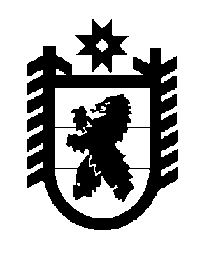 Российская Федерация Республика Карелия    ПРАВИТЕЛЬСТВО РЕСПУБЛИКИ КАРЕЛИЯПОСТАНОВЛЕНИЕот 19 декабря 2017 года № 446-Пг. Петрозаводск О внесении изменений в некоторые постановления Правительства Республики Карелия Правительство Республики Карелия п о с т а н о в л я е т:1. Внести в Порядок составления проекта бюджета Республики Карелия и проекта бюджета Территориального фонда обязательного медицинского страхования Республики Карелия, утвержденный постановлением Правительства Республики Карелия от 6 апреля 2010 года № 64-П                        «Об утверждении Порядка составления проекта бюджета Республики Карелия и проекта бюджета Территориального фонда обязательного медицинского страхования Республики Карелия» (Собрание законодательства Республики Карелия, 2010, № 4, ст. 372; 2011, № 7, ст. 1069; 2012,  № 6, ст. 1139; 2013,                № 6, ст. 1031; 2014, № 6, ст. 1064; 2015, № 9, ст. 1760;  Официальный интернет-портал правовой информации (www.pravo.gov.ru), 17 августа               2017 года, №  1001201708170001), следующие изменения:1) в пункте 9 слова «Государственный комитет Республики Карелия 
по дорожному хозяйству, транспорту и связи» заменить словами «Министерство по дорожному хозяйству, транспорту и связи Республики Карелия»;2) в пункте 9.1 слова «Государственный комитет Республики Карелия 
по дорожному хозяйству, транспорту и связи» заменить словами «Министерство по дорожному хозяйству, транспорту и связи Республики Карелия»;3) в приложении:в графе 3 пункта 44 слова «Государственный комитет Республики Карелия по дорожному хозяйству, транспорту и связи» заменить словами «Министерство по дорожному хозяйству, транспорту и связи Республики Карелия»;в графе 3 пункта 45 слова «Государственный комитет Республики Карелия по дорожному хозяйству, транспорту и связи» заменить словами «Министерство по дорожному хозяйству, транспорту и связи Республики Карелия».2. Внести в пункт 3 постановления Правительства Республики Карелия от 21 апреля 2011 года № 103-П «Об установлении льгот по тарифам на проезд обучающихся и воспитанников общеобразовательных учреждений старше                   7 лет, учащихся очной формы обучения образовательных учреждений начального профессионального, среднего профессионального и высшего профессионального образования железнодорожным транспортом общего пользования в пригородном сообщении» (Собрание законодательства Республики Карелия, 2011, № 4, ст. 514; 2013, № 8, ст. 1456; 2017,                                 № 1, ст. 56; Официальный интернет-портал правовой информации (www.pravo.gov.ru), 28 июля  2017 года, №  1000201707280008) изменение, заменив слова «Государственный комитет Республики Карелия по дорожному хозяйству, транспорту и связи» словами «Министерство по дорожному хозяйству, транспорту и связи Республики Карелия».3. Внести в пункт 4 постановления Правительства Республики Карелия от 21 мая 2014 года № 160-П «О Порядке осуществления бюджетных инвестиций в объекты капитального строительства, предназначенные для решения вопросов местного значения, финансовое обеспечение которых осуществляется за счет средств федерального бюджета, Фонда содействия реформированию жилищно-коммунального хозяйства и (или) бюджета Республики Карелия»  (Собрание законодательства Республики Карелия, 2014, № 5, ст. 800; № 12, ст. 2328; 2016,  № 4, ст. 820; № 12, ст. 2630) изменение, заменив слова «Государственный комитет Республики Карелия по дорожному хозяйству, транспорту и связи» словами «Министерство по дорожному хозяйству, транспорту и связи Республики Карелия».
           Глава Республики Карелия                                                                А.О. Парфенчиков